DOMAnDA DI PARTECIPAZIONE ALLA SELEZIONE PER IL CONFERIMENTO di n.  2 incarichi di natura occasionale per  l’attività di  tutorato agli studenti Summer School  in “Management Consulting in the age” Al Direttore del Dipartimento di Management e Diritto           Università degli Studi di Roma “Tor Vergata”  Via Columbia, 2  00133 RomaIl /La Sottoscritto/a___________________________________ nato/a  ____________________________il ________________residente a __________________________in Via____________________________Codice Fiscale______________________________nazionalità___________________________________Recapito telefonico_______________________ e-mail____________________________________Chiede di essere ammesso alla selezione avviso n. 20/2020   prot. _________ per il conferimento di n. 2 incarichi  di natura occasionale nell’ambito della Summer School in “Management Consulting in the digital age”:A tal fine dichiara di essere in possesso dei seguenti titoli di studio:a) diploma di laurea in _______________________________________conseguito con votazione  ___/110 b)____________________________________________________________________________________c)____________________________________________________________________________________e dei seguenti titoli utili ai fini della valutazione comparativa:a)____________________________________________________________________________________b)____________________________________________________________________________________c)____________________________________________________________________________________Dichiara, ai sensi dell’art. 18, co. 1 della legge 240/2010 di non avere alcun  grado di parentela o di affinità, fino al quarto grado compreso, con un professore appartenente al Dipartimento di Management e Diritto. Dichiara inoltre di:aver prestato presso l’Ateneo i seguenti periodi di servizio a tempo determinato o contratti di lavoro autonomo ____________________________OPPURE di non aver prestato presso l’Ateneo periodi di servizio a tempo determinato o contratti di lavoro   autonomo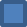 Si allega curriculum vitae e copia del documento di identità.La documentazione dovrà essere inviata in formato pdf.Roma,____________________Firma____________________________